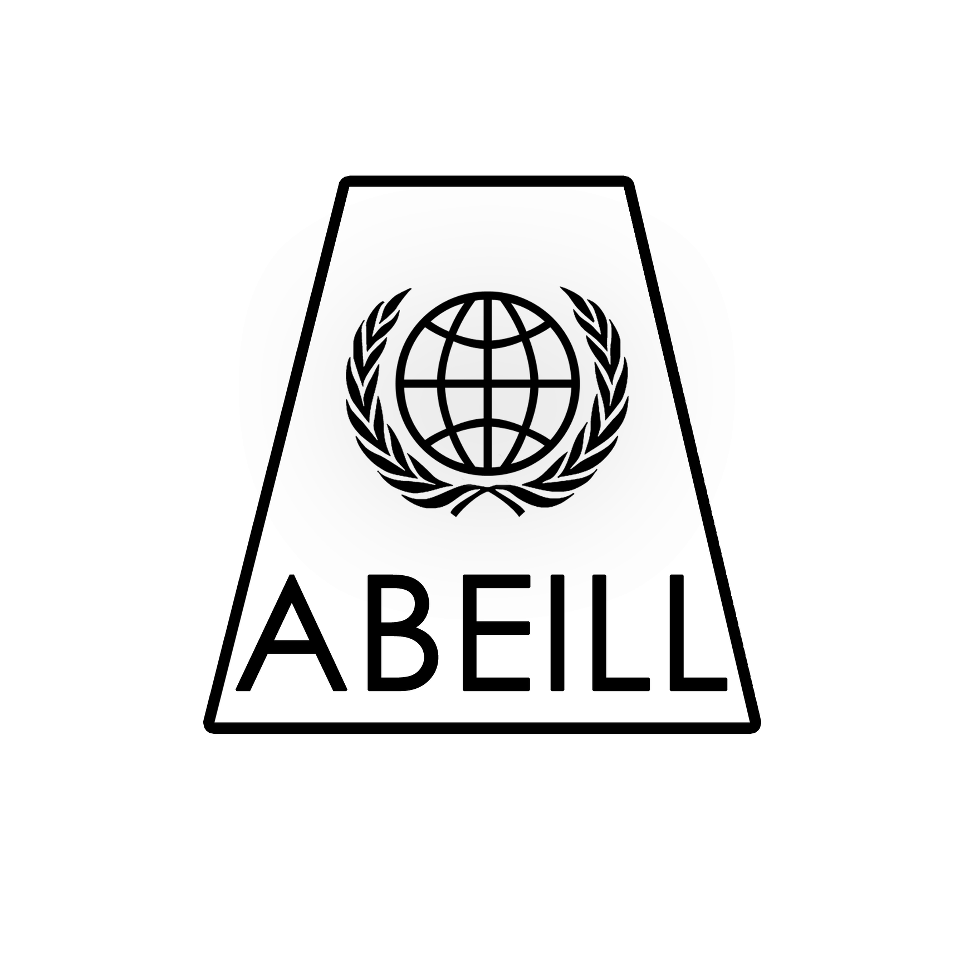 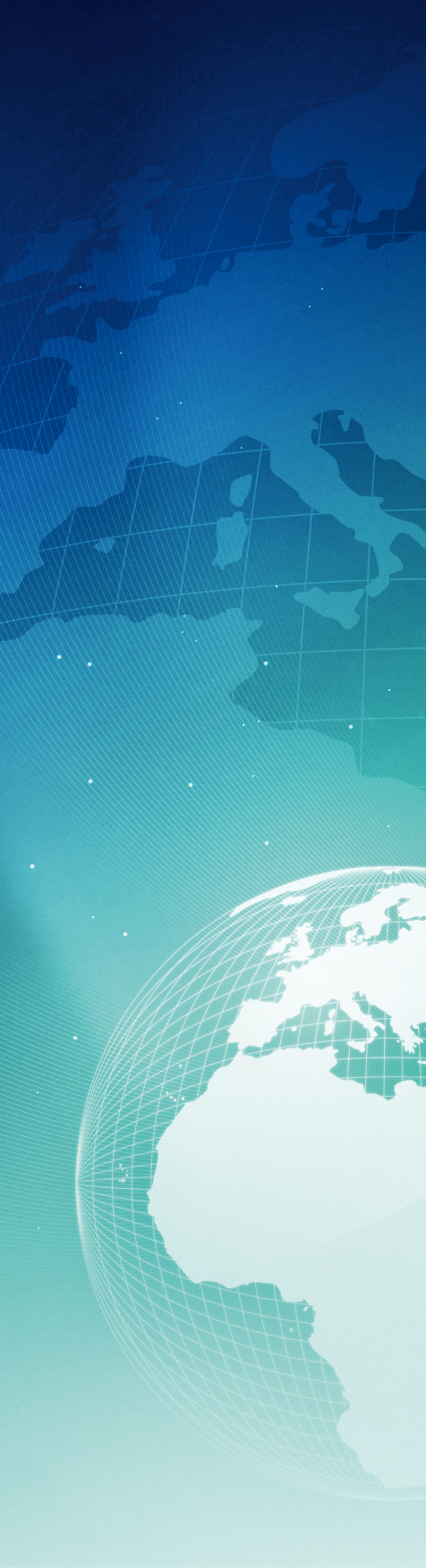 Formulaires utilesLes liens ci-dessous te redirigeront directement aux pages désirées :Formulaire de Choix de langues (à l’admission)Formulaire de Changement de langue(s)  Formulaire de Choix de concentration disciplinaireGuide et formulaire de stages Vous retrouverez sur le site web de la Faculté des lettres et des sciences humaines de nombreux documents et formulaires très utiles dont :  Formulaires :Proposition de stage : sur le terrainProposition de stage : simulation d’une organisation internationale  Documents de référence et guides :Guide des choix de concentrations disciplinairesGuide des programmes de mobilité – Séjours d’études à l’étranger Rapports de séjourSur le site Internet Contact Cosmopolite de l’Université Laval, il vous est possible de consulter des rapports de séjours : d’étudiants internationaux ayant séjourné à l’Université Laval et d’étudiants de l’Université Laval ayant séjourné à l’étranger.Un outil à ne pas négliger si vous prévoyez partir à l’étranger !Marché du livre usagé de la CADEUL C’est l’endroit par excellence pour les étudiants-es qui désirent vendre ou acheter des livres usagés. Quand : Au début de chaque session (automne et hiver)Où : dans les pavillons Charles-de Koninck, Vachon, Palasis-Prince et La Laurentienne Téléphone : 418-656-2131, poste 8541Site web : http://www.cadeul.com/mlu    Pub Universitaire En plus de ses soirées légendaires du jeudi, le « Pub U » est également l’endroit idéal pour relaxer après ses cours autour d’une bonne bière froide ou d’un petit drink « fancy ». On y sert également de très bons repas.Où : dans le pavillon Alphonse-Desjardins Site web Page Facebook Dépanneur Chez AlphonseLe dépanneur Chez Alphonse vous offre une tonne de produits à prix abordables. Vous y retrouverez des produits équitables ainsi que des produits prêt-à-manger provenant de l’Exode Café et du Café Équilibre. Pssss, des billets d’autobus (RTC) et produits pour la STL (Société de transport de Lévis) y sont disponibles !Où : dans le pavillon Alphonse-DesjardinsSite webPage Facebook Bureau des droits étudiantsLe Bureau des droits étudiants (BDE) est un service offert à tous les étudiant-es afin de promouvoir et défendre leurs droits.  Un problème avec un plan de cours, la correction d’une évaluation ou du plagiat ? N’hésite pas à consulter le BDE.Site web Agenda UniversitaireL’agenda universitaire est remis gratuitement à tous les étudiants et contient beaucoup d’informations utiles sur les nombreux services offerts à l’université.Affichage (babillard) – Le Multi-Services La CADEUL offre la possibilité d’afficher sur plus de 65 babillards à travers le campus et ce, à prix très compétitifs.Café l’Équilibre Situés dans la Stade Télus et au PEPS, les comptoirs du Café l’Équilibre offrent des menus santé ainsi qu’une variété de smoothies, de soupes et de salades.Site webPage Facebook Saveur campus Depuis juin 2014, la CADEUL assure désormais la gestion de la cafétéria du pavillon Desjardins et des installations alimentaires du restaurant le Cercle.  	Programme de subventionsLe programme de subventions de la CADEUL offre un soutien financier pour la réalisation de projets étudiants qui sont bénéfiques à la communauté étudiante.   Show de la rentréeLe Show de la rentrée, c’est l’Événement à ne pas manquer en début de session (automne et hiver).  Du rock, de l’indie, du folk, de l’électro, il y aura de la musique pour tous les goûts, d’autant plus que ce sont des artistes locaux qui sont à l’honneur !Site webPage Facebook Jeux interfacultaires Une fois par année (généralement durant la session d’hiver), les différentes facultés de l’Université s’affrontent dans une compétition amicale comprenant de nombreuses épreuves sportives, intellectuelles et artistiques. Site webPage Facebook Covoiturage alter écoTu es soucieux du développement durable et souhaites réduire ton empreinte écologique ? Que tu sois conducteur ou passager, tu peux t’inscrire gratuitement au Réseau de Covoiturage de l’université.Site web    NOUVEAU : Régime d’assurance d’assurance santé et dentaire Depuis la session d’hiver 2016,la CADEUL est fière d’offrir un nouveau service d’assurances collectives à ses mebres.Pour plus d’information :Site webPage FacebookBureau de service aux membresLocal 2256, Pavillon Desjardins-Pollack418-781-2112 ou 1-855-535-3205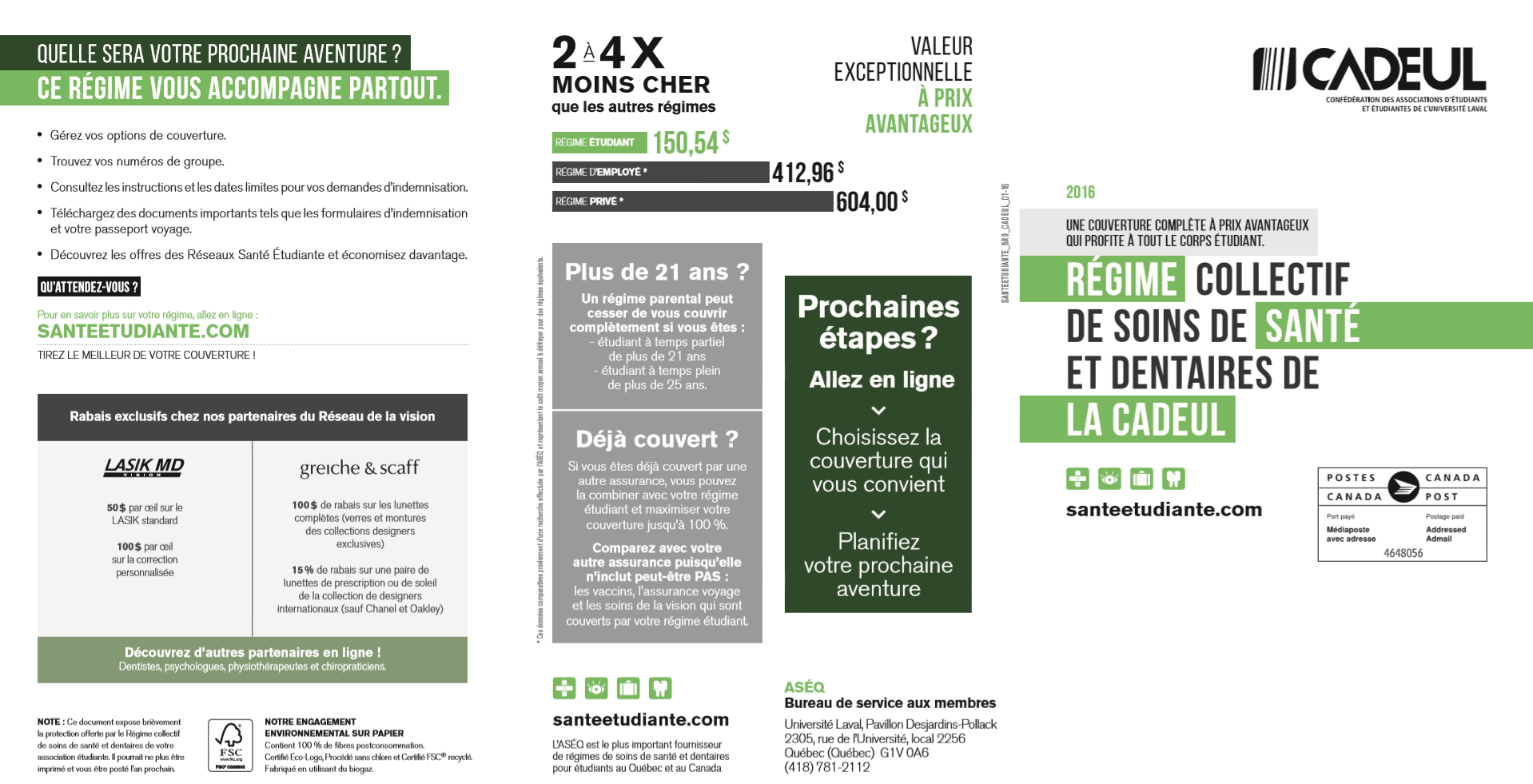 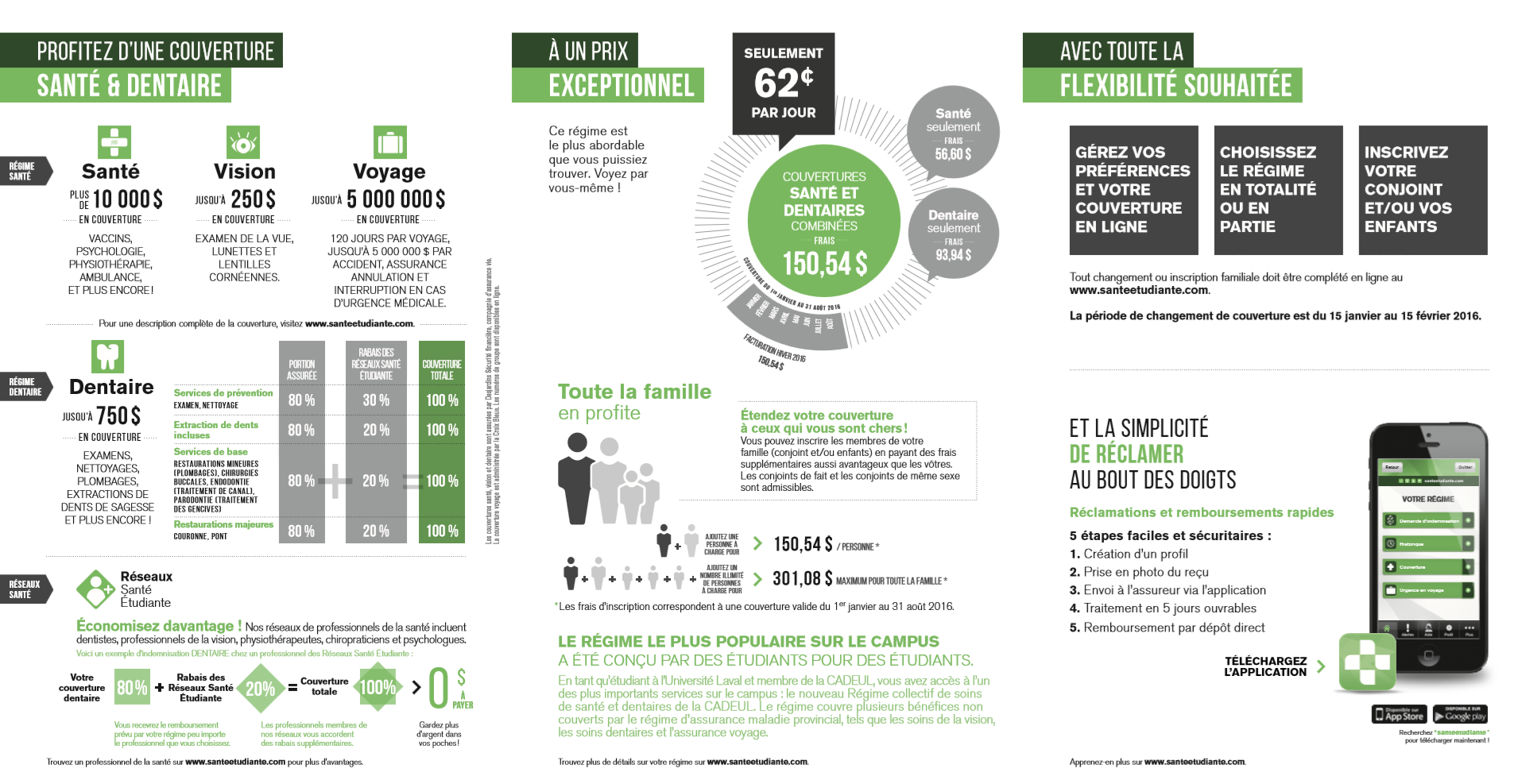 Programme ExploreSite webBoursePage FacebookNavtiSite web (Canada)Page Facebook (Canada)Bureau de coopération interuniversitaire (BCI) Site web Programmes internationaux d’assistants de languesSite web  Hautes études internationales (HEI)Site webSWAPSite web AEISECSite webSite web (Canada)Page Facebook Page Facebook (AIESEC Laval)Québec sans frontièreSite web Page Facebook Étudiants sans frontières (Uniterra)Site webPage FacebookHorizon CosmopoliteSite webPage FacebookJet ProgrammeSite webOxfam-QuébecSite webPage facebookOdysséeSite webPage FacebookAmnistie internationaleSite webPage Facebook (Canada)Page Facebook (Université Laval) Aide internationale à l’enfance (L’AMIE)Site webPage FacebookLes Offices jeunesse internationaux du Québec (LOGIQ)Site web Page Facebook Association québécoise des organismes de coopération internationale (AQOCI)Site webPage Facebook  Jeunesse Canada mondeSite web Page Facebook  Croix Rouge canadienneSite webPage FacebookL’Office français de l’immigration et de l’intégration (OFII)Site webCentre Amitié de Solidarité Internationale de la Région des Appalaches (Amistad-Casira)Site webPage FacebookMédecins sans frontière (MSF)Site webPage FacebookAvocats sans frontière (ASF)Site webPage FacebookCarrefour internationalSite webPage FacebookCarrefour Tiers-MondeSite webPage FacebookCentre d’étude et de coopération internationale (CECI)Site webPage Facebook Carrefour d’action interculturelle Site webPage FacebookCarrefour Affaires et Santé International Site webPage FacebookComité des droits humains en Amérique latine (CDHAM)Site webPage FacebookProjects Abroad Site webPage FacebookAffaires mondiales CanadaSite webPages FacebookMissions commercialesSite webPage FacebookSocodevi Site webPage FacebookGreenpeace Site webPage FacebookWFFSite webPage FacebookNature-Action QuébecSite webCentre de l’environnement Site webÉquiterreSite webPage FacebookAssociation forestière des deux rives Site webPage FacebookConseil Régional de l’environnement (région de la Capitale Nationale)Site webPage FacebookInstitut du Nouveau monde Site webPage FacebookCentre multiethnique de QuébecSite webPage Facebook Mer et mondeSite webPage FacebookLe Cercle québécois des affaires internationales Site webPage FacebookL'ABEILL (Association des étudiants au Baccalauréat en Études Internationales et Langues modernes de l'université Laval) est l’association qui représente les étudiant-e-s au Baccalauréat en études internationales et Langues modernes. de l'Université Laval. Nous proposons d'étudier, de promouvoir, d’informer, de protéger, de développer et de défendre les intérêts matériels, culturels et sociaux de nos membres. C'est, entres autres, à travers la tenue d'assemblées générales que nous sommes en mesure d'y parvenir.  L'assemblée générale est l'instance politique décisionnelle la plus importante de l'ABEILL. Composée, au mieux, de l'ensemble des étudiants de l’ABEILL. C'est le moyen par lequel s'effectue la démocratie étudiante. C'est lors de l'assemblée générale que toutes les décisions importantes se prennent, que les élections ont lieu, que les comités sont approuvés et que les grands projets se créent.Surveillez vos courriels Ulaval, nous vous donnerons la date et le lieu de la prochaine AG !Laurence AubryCoordonnatrice généraleValérie Hamel-GenestCoordonnatrice aux financesJason OrtmannCoordonnateur aux affaires externes (dossiers politiques)Alexandre SévignyCoordonnateur aux affaires externes (dossiers courants)Laurence Larocque-LabossièreCoordonnatrice aux affaires internesSarah-Jane VincentCoordonnatrice aux affaires pédagogiques Noémie LeblancCoordonnatrice aux communicationsFlorence BissonCoordonnatrice aux affaires socio-culturellesSarah PierruReprésentante de 1e annéeLaurie TenhaveGérante de caféChristopher PelletierReprésentant des 3e annéeSimon GouinCoordonnateur aux affaires institutionnelles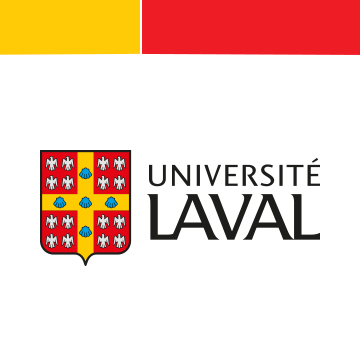 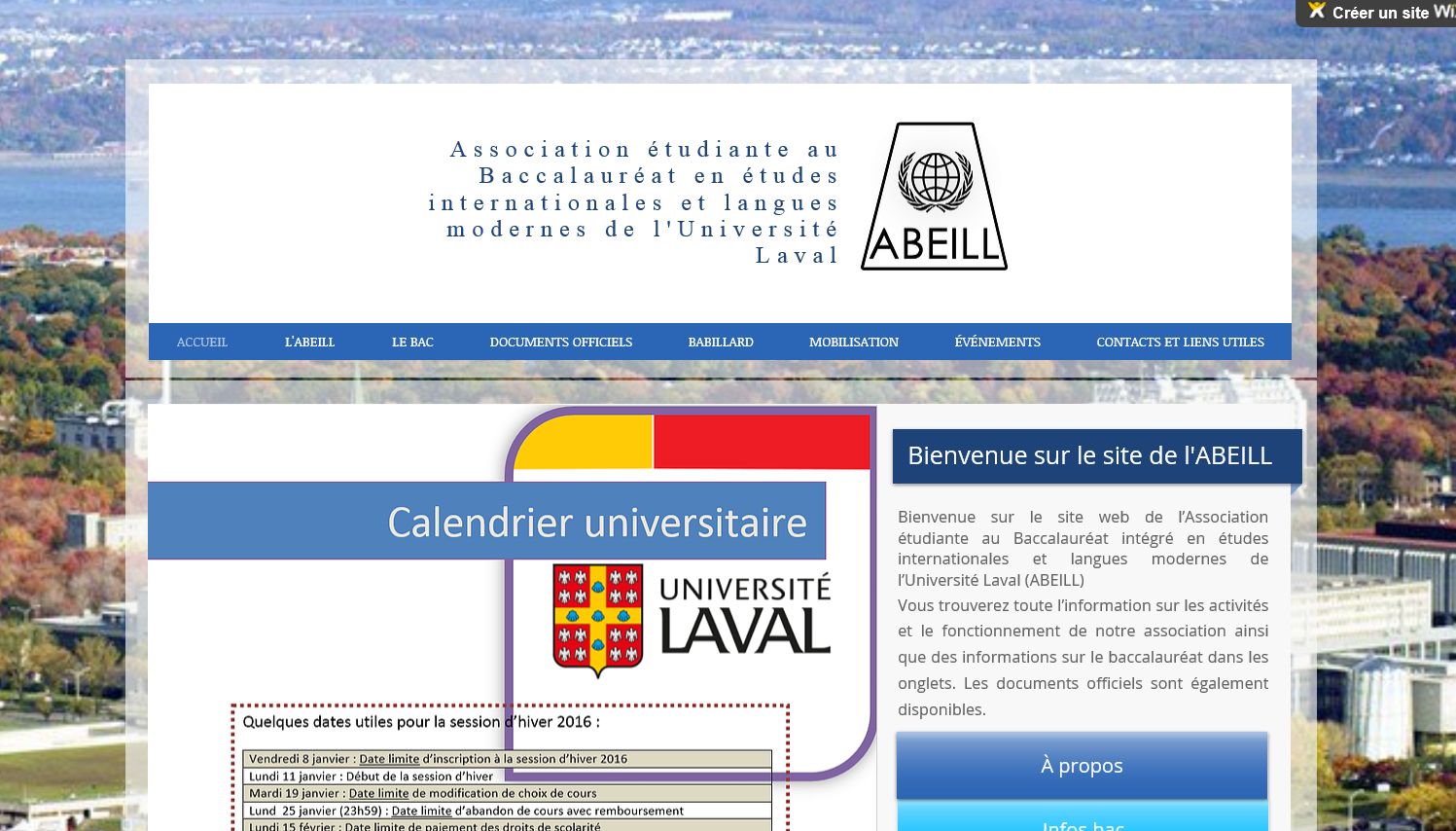 Faculté des lettres et des sciences humainesPavillon  Charles-De-Koninck, local 3248TÉL. | 418-656-2131 (POSTE 12694)cOURRIEL | gestion.int@flsh.ulaval.caFaculté des lettres et des sciences humainesPavillon  Charles-De-Koninck, local 3248TÉL. | 418-656-2131 (POSTE 12694)cOURRIEL | gestion.int@flsh.ulaval.caFaculté des lettres et des sciences humainesPavillon  Charles-De-Koninck, local 3248TÉL. | 418-656-2131 (POSTE 12694)cOURRIEL | gestion.int@flsh.ulaval.caFaculté des lettres et des sciences humainesPavillon  Charles-De-Koninck, local 3262-CTÉL. | 418-656-2131 (poste 4873)courriel | Emilia.Deffis@lit.ulaval.caFaculté des lettres et des sciences humainesPavillon  Charles-De-Koninck, local 3262-CTÉL. | 418-656-2131 (poste 4873)courriel | Emilia.Deffis@lit.ulaval.caPavillon Charles-De Koninck, local 0207TÉL. | 418-656-2131 (poste 4647)courriel | abeill@asso.ulaval.caPage Facebook ; Groupe FacebookPavillon Charles-De Koninck, local 0207TÉL. | 418-656-2131 (poste 4647)courriel | abeill@asso.ulaval.caPage Facebook ; Groupe FacebookPavillon Charles-De Koninck, local 0207TÉL. | 418-656-2131 (poste 4647)courriel | abeill@asso.ulaval.caPage Facebook ; Groupe FacebookPavillon Alphonse-Desjardins, local 2546TÉL. | 418-656-3332/1-877-785-2825 (sans frais)Site web | http://www.bbaf.ulaval.ca Pavillon Alphonse-Desjardins, local 2546TÉL. | 418-656-3332/1-877-785-2825 (sans frais)Site web | http://www.bbaf.ulaval.ca Pavillon Alphonse-Desjardins, local 2344TÉL. | 418-656-2765Courriel | accueil@bve.ulaval.ca  Site web | https://www.bve.ulaval.ca/Pavillon Alphonse-Desjardins, local 2344TÉL. | 418-656-2765Courriel | accueil@bve.ulaval.ca  Site web | https://www.bve.ulaval.ca/Pavillon Alphonse-Desjardins, local 2344TÉL. | 418-656-2765Courriel | accueil@bve.ulaval.ca  Site web | https://www.bve.ulaval.ca/Pavillon Jean-Charles-Bonenfant, local 2440TÉL. | 418-656-3080/1-877-785-2825 (sans frais)courriel| reg@reg.ulaval.caSite web | https://www.reg.ulaval.ca/  Pavillon Jean-Charles-Bonenfant, local 2440TÉL. | 418-656-3080/1-877-785-2825 (sans frais)courriel| reg@reg.ulaval.caSite web | https://www.reg.ulaval.ca/  Andrée CourtemancheConseillère en gestion de la recherchePavillon Charles-De Koninck, bureau 3247TÉL. | 418-656-2131 (poste 3352)courriel | andree.courtemanche@flsh.ulaval.ca Andrée CourtemancheConseillère en gestion de la recherchePavillon Charles-De Koninck, bureau 3247TÉL. | 418-656-2131 (poste 3352)courriel | andree.courtemanche@flsh.ulaval.ca Andrée CourtemancheConseillère en gestion de la recherchePavillon Charles-De Koninck, bureau 3247TÉL. | 418-656-2131 (poste 3352)courriel | andree.courtemanche@flsh.ulaval.ca Pavillon Maurice-Pollack, local 2121TÉL. | 418-656-7987courriel | accueil@aide.ulaval.caSite web | http://www.aide.ulaval.ca/ Pavillon Maurice-Pollack, local 2121TÉL. | 418-656-7987courriel | accueil@aide.ulaval.caSite web | http://www.aide.ulaval.ca/ Pavillon Maurice-Pollack, bureau 2265TÉL. | 418-656-7931courriel | cadeul@cadeul.ulaval.caSite web | http://www.cadeul.com/Page FacebookPavillon Charles-De-Koninck, bureau 3237TÉL. | 418-656-2131 (poste 3043)courriel | decanat@flsh.ulaval.caPavillon Charles-De Koninck, local 2289Courriel | secretariat@lli.ulaval.ca Site web | http://www.lli.ulaval.ca Pavillon Charles-De Koninck, bureau 3445TÉL. | 418-656-3575courriel| spla@spla.ulaval.ca / stages.fss@spla.ulaval.caSite web |  http://www.spla.ulaval.ca / Page FacebookPavillon Alphonse-Desjardins, local 2344TÉL. | 418-656-5906courriel | accueil@dse.ulaval.ca Site web | http://www.dse.ulaval.caPavillon Ernest-Lemieux, local 1533TÉL. | 418-656-5555 (assistance) / 418-656-7762 (renseignements et objets perdus)courriel | ssp@ssp.ulaval.ca Site web | http://www.ssp.ulaval.ca/ Pavillon Charles-De-Koninck, bureau 2301TÉL. | 418-656-2321Courriel | elul@elul.ulaval.ca Site web | www.elul.ulaval.ca Pavillon Jean-Charles-Bonenfant, local 3560TÉL. | 418-656-3530courriel| sf@sf.ulaval.ca Site web | http://www.sf.ulaval.ca/  Pavillon Charles-De Koninck, bureau 3248TÉL. | 418-656-7770/1-877-656-7770 (sans frais)courriel |  flsh@flsh.ulaval.caSite web | http://www.flsh.ulaval.ca/Pavillon Alphonse-Marie-Parent, local 1604TÉL. | 418-656-2921courriel | sres@sres.ulaval.ca Site web | http://www.sres.ulaval.ca/  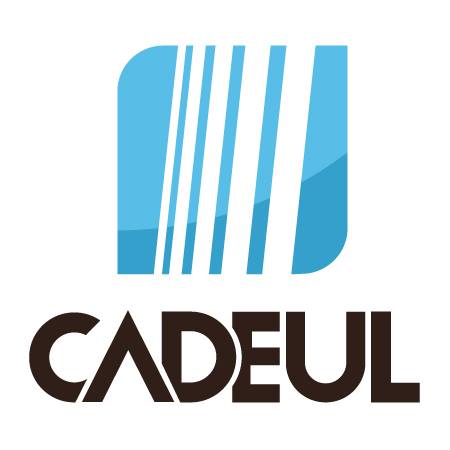 Café Cétéris pariboufe Visite la page Facebook du Cétéris pour en savoir plus !Conseil exécutif de l’ABEILL	Comités permanents de l’ABEILLIl vous est possible de vous impliquer dans les différents comités de l’ABEILL :Comité des bourses MIELResponsable : À déterminer Comité socio-culturel Responsable : Florence BissonComité de mobilisationResponsable : Jason OrtmannBureau Voyage Le Transit Le Bureau Voyage Le Transit est une association bénévole composée d’étudiants qui offre des services de conseil et de vente de voyages et qui organise des événements (dont le fameux Oktoberfest de l’Université Laval).Site webPage Facebook Parrainage d’étudiants internationaux Courriel : programmedejumelage@bve.ulaval.caTéléphone : 418-656-2131, poste 16741Le Programme de jumelage des étudiants étrangers facilite l’arrivée des nouveaux étudiants étrangers à Québec et à l’Université Laval. Il les soutient dans leur intégration et leur adaptation à la communauté universitaire et à la société québécoise. Il sensibilise aussi les étudiants inscrits à l’Université Laval à la diversité culturelle, leur permettant de vivre un engagement interculturel.* Tu dois remplir le formulaire d’inscription et choisir la date de la séance qui te convient le plus.    La date limite d’inscription pour la session d’hiver 2016 est le 31 janvier, minuit.    Pour en savoir plus : https://www.bve.ulaval.ca/etudiants-etrangers/programme-de-jumelage/presentation-du-programme-de-jumelage/CADEUL et RAFaLPour en savoir plus sur les opportunités d’implication au sein de CADEUL :  http://cadeul.com/cadeul_real/impliquez-vous  L’ABEILL fait partie du Regroupement des Associations étudiantes de la Facultée des Lettres et Sciences humaines de l’Université Laval (RAFaL). Pour en savoir plus sur le regroupement ou comment t’impliquer, visite la page du RAFaL.  ASSÉIl existe plusieurs comités pour s’impliquer au sein de L’Association pour une solidarité syndicale Étudiante (ASSÉ) tels que les comités journal, information, recherche et affaires académiques, formation, mobilisation, femmes et luttes sociales. Site web Page Facebook (ASSÉ)Autres associations de l’Université LavalIl vous est possible de vous impliquer dans les nombreuses associations/groupes de l’Université Laval telles que :Amnistie internationale de l’Université LavalAssociation végétarienne et végétalienne de l’Université LavalEntraide universitaire mondiale du Canada-Université LavalImpact Campus – Le journal des étudiants et des étudiantes de l’Université LavalOxfam-Québec Université LavalRéseau Radio Campus Laval – CHYZ 94,3 FMToastmasters FSA – Université LavalVous trouvez trouver la liste complète de toutes les associations ici.